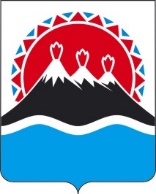 РЕГИОНАЛЬНАЯ СЛУЖБАПО ТАРИФАМ И ЦЕНАМ КАМЧАТСКОГО КРАЯПОСТАНОВЛЕНИЕВ соответствии с Федеральным законом от 07.12.2011 № 416-ФЗ «О водоснабжении и водоотведении», постановлением Правительства Российской Федерации от 13.05.2013 № 406 «О государственном регулировании тарифов в сфере водоснабжения и водоотведения», приказом ФСТ России от 27.12.2013 № 1746-э «Об утверждении Методических указаний по расчету регулируемых тарифов в сфере водоснабжения и водоотведения», постановлением Правительства Камчатского края от 07.04.2023 № 204-П «Об утверждении Положения о Региональной службе по тарифам и ценам Камчатского края», протоколом Правления Региональной службы по тарифам и ценам Камчатского края от ХХ.ХХ.2023 № ХХХ ПОСТАНОВЛЯЮ:Утвердить производственную программу в сфере холодного водоснабжения (питьевого водоснабжения) в Раздольненском сельском поселении Елизовского муниципального района на 2024-2028 годы согласно приложению 1.2. Утвердить долгосрочные параметры регулирования АО «Заречное» на долгосрочный период регулирования в сфере холодного водоснабжения (питьевого водоснабжения) в Раздольненском сельском поселении Елизовского муниципального района на 2024-2028 годы согласно приложению 2.3. Утвердить тарифы на питьевую воду (питьевое водоснабжение)
АО «Заречное» потребителям Раздольненского сельского поселения Елизовского муниципального района на 2024-2028 годы согласно приложению 3.4. Настоящее постановление вступает в силу со дня его официального опубликования.Приложение 1к постановлению Региональной службыпо тарифам и ценам Камчатского края от ХХ.ХХ.2023 № ХХ-НПроизводственная программа АО «Заречное»
в сфере холодного водоснабжения (питьевого водоснабжения) в Раздольненском сельском поселении Елизовского муниципального района
на 2024-2028 годыРаздел 1. Паспорт регулируемой организацииРаздел 2. Планируемый объем подачи питьевого водоснабженияРаздел 3. Перечень плановых мероприятий по повышению эффективности деятельности организации коммунального комплекса Раздел 4. Объем финансовых потребностей, необходимых для реализации производственной программы в сфере питьевого водоснабженияРаздел 5. График реализации мероприятий производственной программы в сфере питьевого водоснабженияРаздел 6. Плановые показатели надежности, качества и энергетической эффективности объектов централизованных систем водоснабженияПриложение 2к постановлению Региональной службы по тарифам и ценам Камчатского края от ХХ.ХХ.2023 № ХХ-НДолгосрочные параметры регулирования АО «Заречное» на долгосрочный период регулирования в сфере холодного водоснабжения
(питьевого водоснабжения) в Раздольненском сельском поселении
Елизовского муниципального района на 2024-2028 годыПриложение 3к постановлению Региональной службы по тарифам и ценам Камчатского края от ХХ.ХХ.2023 № ХХ-НТарифы на питьевую воду (питьевое водоснабжение) АО «Заречное» потребителям Раздольненского сельского поселенияЕлизовского муниципального районаЭкономически обоснованные тарифы для потребителей [Дата регистрации] № [Номер документа]г. Петропавловск-КамчатскийОб утверждении тарифов на питьевую воду (питьевое водоснабжение) АО «Заречное» потребителям в Раздольненском сельском поселении Елизовского муниципального района на 2024-2028 годы Врио руководителя[горизонтальный штамп подписи 1]М.В. ЛопатниковаНаименование регулируемой организации, юридический адрес, руководитель организации, контактный телефонАО «Заречное»,ул. Таежная, д. 2, п. Раздольный, р-н Елизовский, Камчатский край, 684020,Генеральный директор – Устименко Владимир АлексеевичНаименование органа регулирования, юридический адрес, руководитель организации, контактный телефонРегиональная служба по тарифам и ценам Камчатского края,ул. Ленинградская, 118, г. Петропавловск-Камчатский, 683003Врио руководителя – Лопатникова Марина Викторовна, 8 (4152) 428381Период реализациис 01.01.2024 года по 31.12.2028 года№ 
п/пПоказатели 
производственной программыЕдиницы 
измерения2024 год2025 год2026 год2027 год2028 год123456781. Объем реализации услуг, в том числе по потребителям:тыс. м31.1- населению тыс. м31.2- бюджетным потребителям тыс. м31.3- прочим потребителям тыс. м31.4.- производственные нуждытыс. м3№ 
п/пНаименование 
мероприятияСрок реализации мероприятийФинансовые потребности на реализацию мероприятий, тыс. руб.Ожидаемый эффектОжидаемый эффект№ 
п/пНаименование 
мероприятияСрок реализации мероприятийФинансовые потребности на реализацию мероприятий, тыс. руб.наименование показателятыс. руб./%123456Мероприятия1. Текущий ремонт и техническое обслуживание объектов централизованных систем водоснабжения либо объектов, входящих в состав таких систем2024 годОбеспечение бесперебойной работы объектов водоснабжения, качественного предоставления услуг1. Текущий ремонт и техническое обслуживание объектов централизованных систем водоснабжения либо объектов, входящих в состав таких систем2025 годОбеспечение бесперебойной работы объектов водоснабжения, качественного предоставления услуг1. Текущий ремонт и техническое обслуживание объектов централизованных систем водоснабжения либо объектов, входящих в состав таких систем2026 годОбеспечение бесперебойной работы объектов водоснабжения, качественного предоставления услугТекущий ремонт и техническое обслуживание объектов централизованных систем водоснабжения либо объектов, входящих в состав таких систем2027 годОбеспечение бесперебойной работы объектов водоснабжения, качественного предоставления услугТекущий ремонт и техническое обслуживание объектов централизованных систем водоснабжения либо объектов, входящих в состав таких систем2028 годОбеспечение бесперебойной работы объектов водоснабжения, качественного предоставления услугИтого:№ 
п/пПоказателиГодтыс. руб.12341.Необходимая валовая выручка20242.Необходимая валовая выручка20253.Необходимая валовая выручка20264.Необходимая валовая выручка20275.Необходимая валовая выручка2028№п/пНаименование мероприятияГодСрок выполнения мероприятий производственной программы (тыс. руб.)Срок выполнения мероприятий производственной программы (тыс. руб.)Срок выполнения мероприятий производственной программы (тыс. руб.)Срок выполнения мероприятий производственной программы (тыс. руб.)№п/пНаименование мероприятияГод1 квартал2 квартал3 квартал4 квартал12345671.Текущий ремонт и техническое обслуживание объектов централизованных систем водоснабжения либо объектов, входящих в состав таких систем20241.Текущий ремонт и техническое обслуживание объектов централизованных систем водоснабжения либо объектов, входящих в состав таких систем20251.Текущий ремонт и техническое обслуживание объектов централизованных систем водоснабжения либо объектов, входящих в состав таких систем20261.Текущий ремонт и техническое обслуживание объектов централизованных систем водоснабжения либо объектов, входящих в состав таких систем20271.Текущий ремонт и техническое обслуживание объектов централизованных систем водоснабжения либо объектов, входящих в состав таких систем2028№
п/пНаименование показателяЕд. 
изм.2024 год2025 год2026 год2027 год2028 год123456781.1.1.Доля проб питьевой воды, подаваемой с источников водоснабжения, водопроводных станций или иных объектов централизованной системы водоснабжения в распределительную водопроводную сеть, не соответствующих установленным требованиям, в общем объеме проб, отобранных по результатам производственного контроля качества питьевой воды%-----1.2.Доля проб питьевой воды в распределительной водопроводной сети, не соответствующих установленным требованиям, в общем объеме проб, отобранных по результатам производственного контроля качества питьевой воды%-----2.2.1.Количество перерывов в подаче воды, зафиксированных в местах исполнения обязательств организацией, осуществляющей холодное водоснабжение, возникших в результате аварий, повреждений и иных технологических нарушений на объектах централизованной системы холодного водоснабжения, в расчете на протяженность водопроводной сети в годед./км3.3.1.Доля потерь воды в централизованных системах водоснабжения при транспортировке в общем объеме воды, поданной в водопроводную сеть%3.2.Удельный расход электрической энергии, потребляемой в технологическом процессе подготовки питьевой воды, на единицу объема воды, отпускаемой в сетькВт*ч/куб. м-----3.3.Удельный расход электрической энергии, потребляемой в технологическом процессе транспортировки питьевой воды, на единицу объема транспортируемой питьевой водыкВт*ч/куб. м№ п/пГодБазовый уровень операционных расходов, тыс. руб.Индекс эффективности операционных расходов, %Показатели энергосбережения и энергоэффективности (удельный расход энергетических ресурсов), кВт*ч/ куб.м.Нормативный уровень прибыли, %Уровень потерь воды, % от отпуска в сеть1.2024-2.2025Х13.2026Х14.2027Х15.2028Х1№ п/пГод (период) Тарифы на питьевую воду (питьевое водоснабжение), руб./куб.мТарифы на питьевую воду (питьевое водоснабжение), руб./куб.м (с НДС)1.01.01.2024-30.06.20241.01.07.2024-31.12.20242.01.01.2025-30.06.20252.01.07.2025-31.12.20253.01.01.2026-30.06.20263.01.07.2026-31.12.20264.01.01.2027-30.06.20274.01.07.2027-31.12.20275.01.01.2028-30.06.20285.01.07.2028-31.12.2028